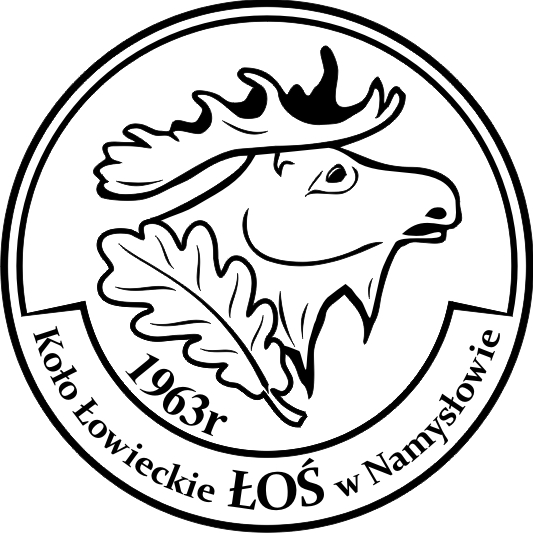 PROTOKÓŁpobrania tuszy zwierzyny na użytek własnyDnia ……………….………….…..w obwodzie łowieckim nr ……………………..…...…….Kol. ………………………………………….…………… nr zezwolenia ……..........……….dokonał odstrzału …………………….………………….. o wadze ……….……….……..kgz przeznaczeniem na użytek własny. Należność za tuszę. ……………………………………………………………………UWAGA:	Niniejszy protokół należy dostarczyć Łowczemu Koła w ciągu 3 dni od dnia pozyskania zwierzyny.Łowczy Koła								Użytkownik……………….………….						………..………..…………PROTOKÓŁpobrania tuszy zwierzyny na użytek własnyDnia ……………….………….…..w obwodzie łowieckim nr ……………………..…...…….Kol. ………………………………………….…………… nr zezwolenia ……..........……….dokonał odstrzału …………………….………………….. o wadze ……….……….……..kgz przeznaczeniem na użytek własny.Należność za tuszę. ……………………………………………………………………UWAGA 	Niniejszy protokół należy dostarczyć Łowczemu Koła w ciągu 3 dni od dnia pozyskania zwierzyny.Łowczy Koła								Użytkownik……………….………….						………..………..…………